Osilasi Sistem Massa danPegas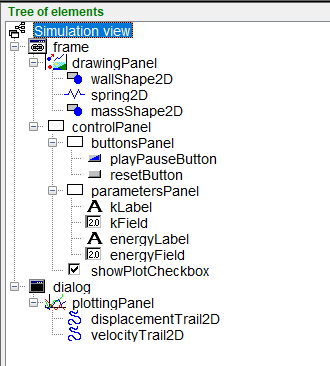 PendefinisianVariabel: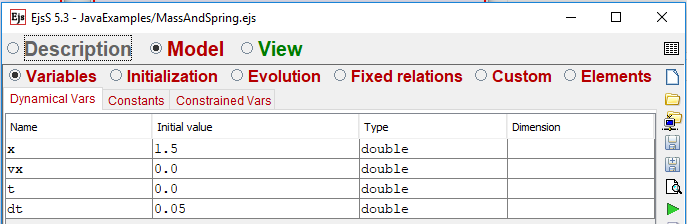 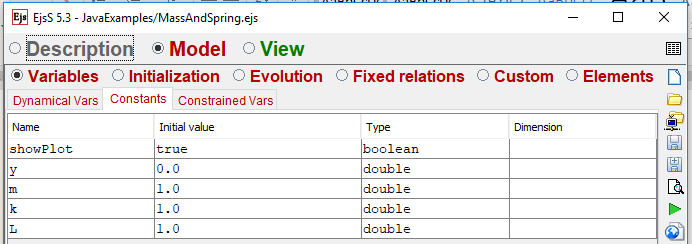 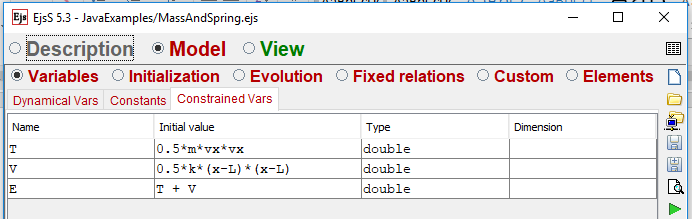 Perumusan Model Evolution: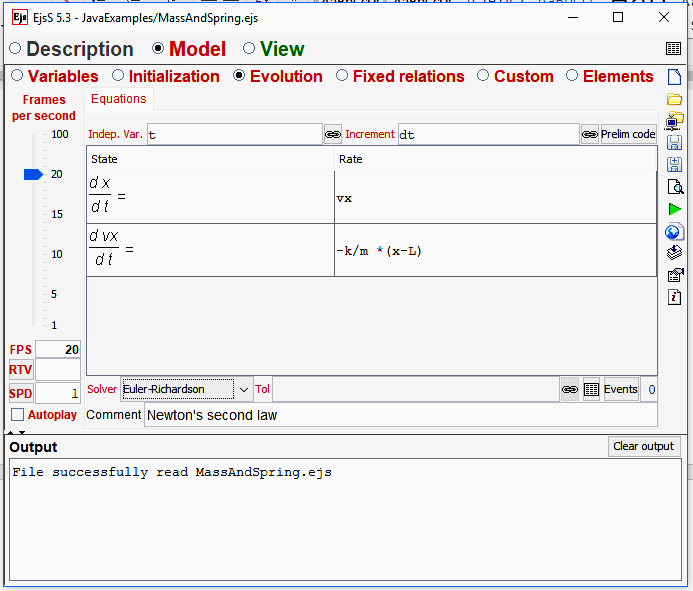 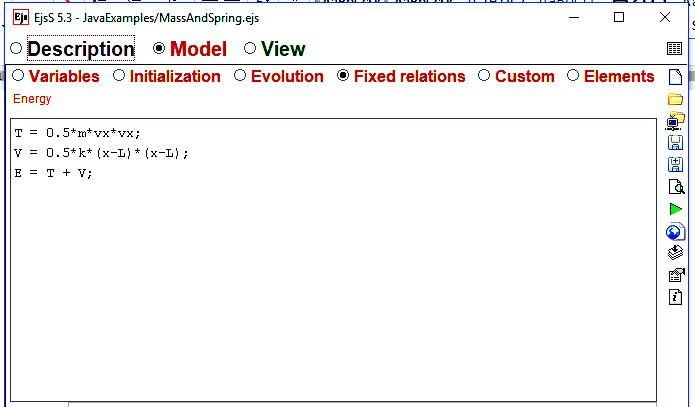 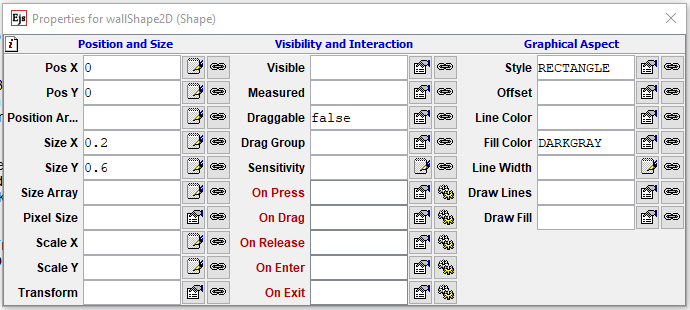 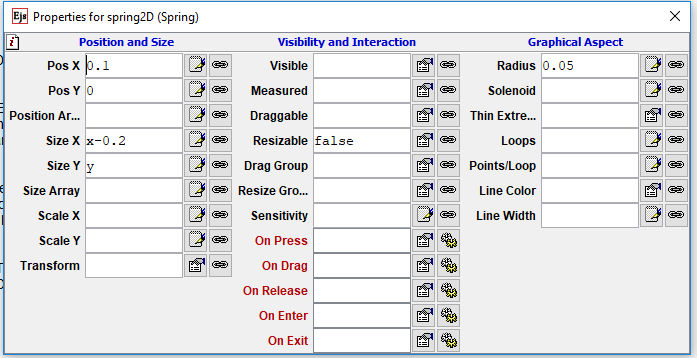 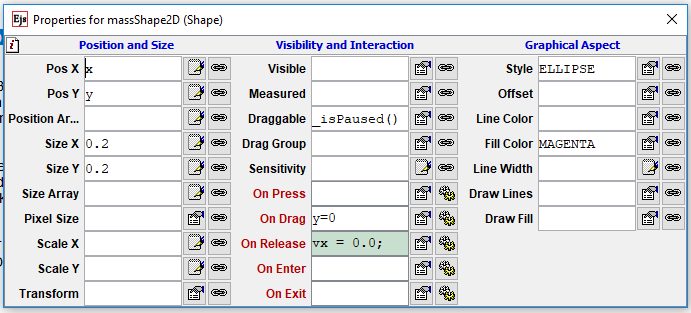 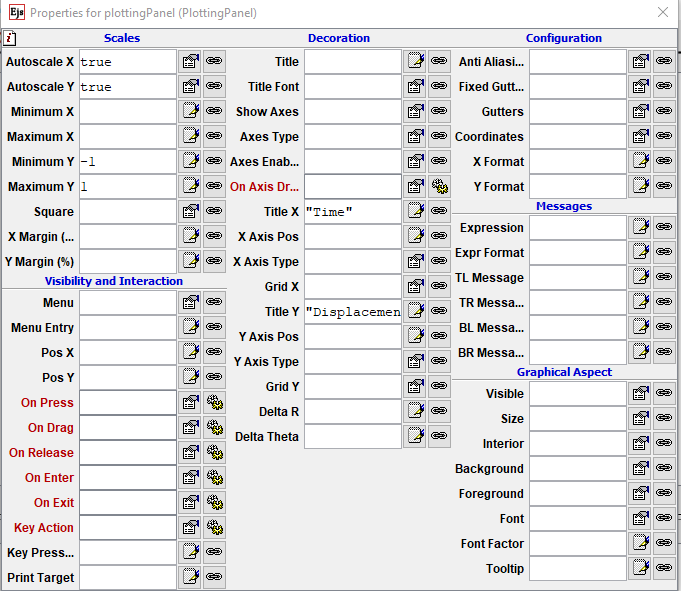 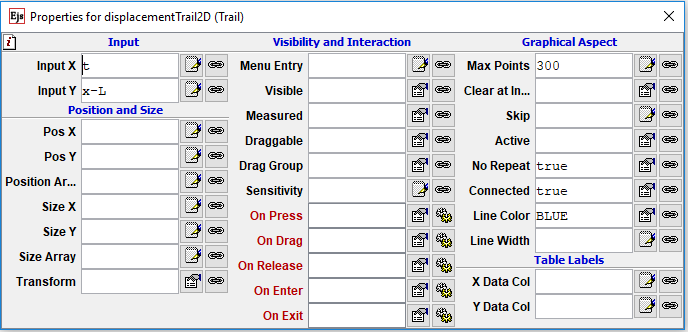 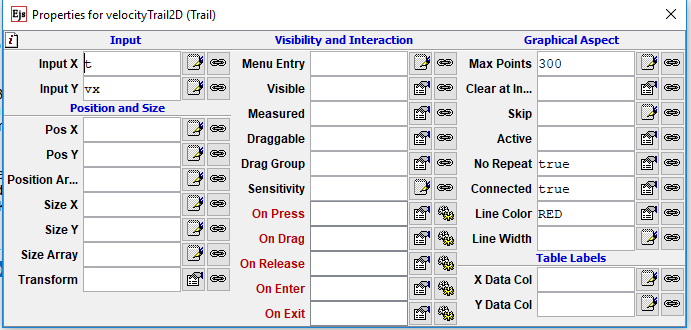 